Załącznik Nr 1 doRegulaminu w sprawie warunków i trybu przyjmowaniauczniów do Państwowej Szkoły Muzycznej I stopnia                                                                                                                                    im. Mazurka Dąbrowskiego w KościerzynieWNIOSEK KANDYDATA DO PSM I STOPNIA W KOŚCIERZYNIEProszę o przyjęcie mojego dziecka……………………………………………………………………………..…………                                                                        		   imię i nazwisko dzieckado Państwowej Szkoły Muzycznej I stopnia im. Mazurka Dąbrowskiego w Kościerzynie do cyklu 6-cio letniego / do cyklu 4-letniego*  (*zakreślić) do klasy……………………………………………KWESTIONARIUSZ OSOBOWY KANDYDATA(należy wypełnić pismem drukowanym – czytelnie!)Dane dziecka – kandydata do szkoły:Numer PESEL: ……………………………………………………………………………………………………….Imię: ……………………………………………………………………………………………………………………..Nazwisko: ……………………………………………..………………………………………………………………Data urodzenia: …………………………………………………………………………………………………….Adres zamieszkania kandydata: Ulica: ……………………………………………………………….…………………………..…………………............Numer domu: ……………………………………  Numer lokalu:………………………………………………..Kod pocztowy: ………………………..  Miejscowość/gmina:………………………………………………..Dane rodziców / opiekunów prawnych:Dane matki: Imię i nazwisko matki: ……………………………………………………………………………………..Adres zamieszkania matki:Wpisujemy, jeżeli jest inny niż kandydataUlica:Numer domu: ……………………………………  Numer lokalu:…………………………………….Kod pocztowy: ……………………….. Miejscowość/gmina:……………………………………..Numer telefonu:………………………………………………………………………………………………Adres e-mail matki:………………………………………………………………………………………….Dane ojca:Imię i nazwisko ojca:…………………………………………………………………………………………Adres zamieszkania ojca:Wpisujemy, jeżeli jest inny niż kandydataUlica:………………………………………………………………………………………………………………..Numer domu: ……………………………  Numer lokalu:…………………….………………………Kod pocztowy: ……………………….. Miejscowość/gmina:……………………………………..Numer telefonu:………………………………………………………………………………………………Adres e-mail ojca:…………………………………………………………………………………………….Proszę zakreślić, na jakim instrumencie kandydat chce się uczyć grać (należy wybrać przynajmniej 2 instrumenty)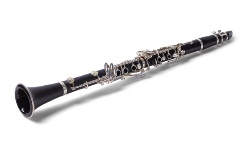 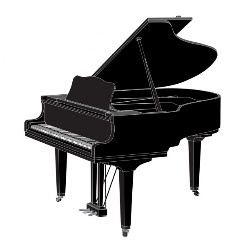 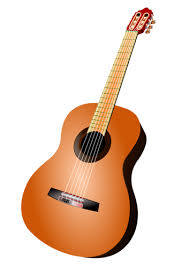 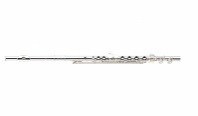 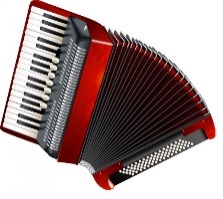 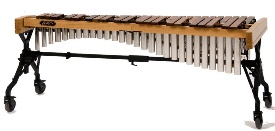 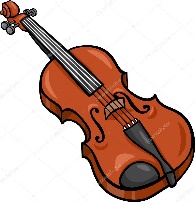 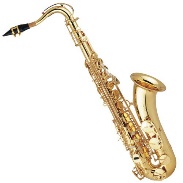 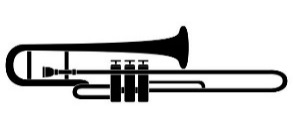 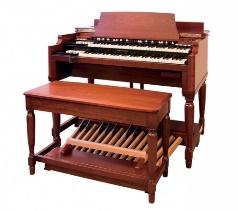 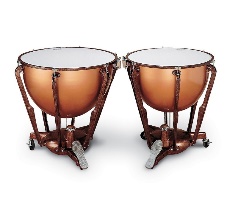 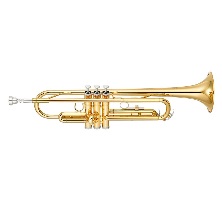 Proszę wpisać instrument preferowany (jeden): …………………………………………….…………Do wniosku załączam następujące dokumenty:zaświadczenie lekarskie o braku przeciwwskazań zdrowotnych do podjęcia kształcenia w szkole muzycznej wydane przez lekarza podstawowej opieki zdrowotnej (załącznik nr 1),w przypadku kandydata, który w roku szkolnym nie ukończy 7 lat – zaświadczenie o korzystaniu z wychowania przedszkolnego lub zaświadczenie, że dziecko korzystało z wychowania przedszkolnego w bieżącym roku szkolnym (dotyczy 6-latków)opinię o możliwości rozpoczęcia nauki w szkole podstawowej, wydaną przez poradnię psychologiczno-pedagogicznąoświadczenie o wielodzietności rodziny kandydata (troje lub więcej dzieci w rodzinie)*w przypadku niepełnosprawności kandydata – orzeczenie o potrzebie kształcenia specjalnego wydane ze względu na niepełnosprawność, orzeczenie o niepełnosprawności lub o stopniu niepełnosprawności lub orzeczenie równoważne w rozumieniu przepisów ustawy z dnia 27 sierpnia 1997 r. o rehabilitacji zawodowej i społecznej oraz zatrudnianiu osób niepełnosprawnych (t. j. Dz. U. z 2024 r. poz. 44 ze. zm.)w przypadku niepełnosprawności jednego z rodziców kandydata lub obojga rodziców kandydata lub rodzeństwa kandydata – orzeczenie o niepełnosprawności lub o stopniu niepełnosprawności lub orzeczenie równoważne w rozumieniu przepisów ustawy z dnia 27 sierpnia 1997 r. o rehabilitacji zawodowej i społecznej oraz zatrudnianiu osób niepełnosprawnych**;prawomocny wyrok sądu rodzinnego orzekający rozwód lub separację lub akt zgonu oraz oświadczenie o samotnym wychowywaniu dziecka oraz niewychowywaniu żadnego dziecka wspólnie z jego rodzicem**dokument poświadczający objęcie dziecka pieczą zastępczą zgodnie z ustawą z dnia 9 czerwca 2011 r. o wspieraniu rodziny i systemie pieczy zastępczej (t.j. Dz.U. z 2023 r. poz. 1426 ze. zm.)**……………………………………………………………..Data i podpis rodzica/opiekuna prawnego* Oświadczenie składa się pod rygorem odpowiedzialności karnej za składanie fałszywych oświadczeń. Składający oświadczenie jest obowiązany do zawarcia w nim klauzuli następującej treści: „Jestem świadomy odpowiedzialności karnej za złożenie fałszywego oświadczenia”.** Dokumenty są składane w oryginale, notarialnie poświadczonej kopii albo w postaci urzędowo poświadczonego zgodnie z art. 76a § 1 Kodeksu postępowania administracyjnego odpisu lub wyciągu z dokumentu lub także w postaci kopii poświadczanej za zgodność z oryginałem przez rodzica kandydataKlauzula informacyjnaNa podstawie art. 13 ust. 1 i 2 Rozporządzenia Parlamentu Europejskiego i Rady (UE) 2016/679 z 27 kwietnia 2016 r. w sprawie ochrony osób fizycznych w związku z przetwarzaniem danych osobowych i w sprawie swobodnego przepływu takich danych oraz uchylenia dyrektywy 95/46/WE (Dz. Urz. UE L Nr 119, s. 1 ze zm.) – dalej: „RODO” informuję, że:Administratorem Państwa danych jest Państwowa Szkoła Muzyczna I Stopnia im. Mazurka Dąbrowskiego w Kościerzynie, ul. Dworcowa 12, 83-400 Kościerzyna tel. (58) 686 35 85.Administrator wyznaczył Inspektora Ochrony Danych, z którym mogą się Państwo kontaktować we wszystkich sprawach dotyczących przetwarzania danych osobowych za pośrednictwem adresu email: iodo@psmkoscierzyna.pl lub pisemnie pod adres Administratora.Państwa dane osobowe będą przetwarzane w celu prowadzenia postępowania rekrutacyjnego do publicznej szkoły artystycznej Podstawą dopuszczalności przetwarzania danych osobowych jest art. 6 ust. 1 lit. c RODO (przetwarzanie jest niezbędne do wypełnienia obowiązku prawnego ciążącego na administratorze) oraz art. 9 ust. 2 lit. g RODO (przetwarzanie jest niezbędne ze względów związanych z ważnym interesem publicznym, na podstawie prawa Unii lub prawa państwa członkowskiego, które są proporcjonalne do wyznaczonego celu, nie naruszają istoty prawa do ochrony danych i przewidują odpowiednie i konkretne środki ochrony praw podstawowych i interesów osoby, której dane dotyczą) w zw. z ustawą z dnia 14 grudnia 2016 r. Prawo oświatowe (t. j. Dz. U. z 2023 r. poz. 900 ze zm.) oraz rozporządzeniem Ministra Kultury i Dziedzictwa Narodowego z dnia 9 kwietnia 2019 r. w sprawie warunków i trybu przyjmowania uczniów do publicznych szkół i publicznych placówek artystycznych oraz przechodzenia z jednych typów szkół do innych (t. j. Dz. U. z 2023 r. poz. 555).Państwa dane osobowe będą przetwarzane przez okres niezbędny do realizacji ww. celu z uwzględnieniem okresów przechowywania określonych w przepisach szczególnych. Okres przechowywania danych osobowych został określony w art. 160 ustawy Prawo oświatowe. Dane osobowe kandydatów zgromadzone w celach postępowania rekrutacyjnego oraz dokumentacja postępowania rekrutacyjnego są przechowywane nie dłużej niż do końca okresu, w którym uczeń uczęszcza do publicznej szkoły. Dane osobowe kandydatów nieprzyjętych zgromadzone w celach postępowania rekrutacyjnego są przechowywane w publicznej szkole, która przeprowadzała postępowanie rekrutacyjne, przez okres roku, chyba że na rozstrzygnięcie dyrektora szkoły została wniesiona skarga do sądu administracyjnego i postępowanie nie zostało zakończone prawomocnym wyrokiem. Państwa dane osobowe będą przetwarzane w sposób zautomatyzowany, lecz nie będą podlegały zautomatyzowanemu podejmowaniu decyzji, w tym profilowaniu. Państwa dane osobowe nie będą przekazywane poza Europejski Obszar Gospodarczy (obejmujący Unię Europejską, Norwegię, Liechtenstein i Islandię). W związku z przetwarzaniem Państwa danych osobowych, przysługują Państwu następujące prawa:prawo dostępu do swoich danych oraz otrzymania ich kopii;prawo do sprostowania (poprawiania) swoich danych osobowych;prawo do ograniczenia przetwarzania danych osobowych;prawo wniesienia skargi do Prezesa Urzędu Ochrony Danych Osobowych (ul. Stawki 2, 00-193 Warszawa), w sytuacji, gdy uzna Pani/Pan, że przetwarzanie danych osobowych narusza przepisy ogólnego rozporządzenia o ochronie danych (RODO).Podanie przez Państwa danych osobowych w związku z ciążącym na Administratorze obowiązkiem prawnym jest obowiązkowe, a ich nieprzekazanie skutkować będzie brakiem realizacji celu, o którym mowa w punkcie 3. Osoba, której dane dotyczą jest zobowiązana je podać. Państwa dane mogą zostać przekazane podmiotom zewnętrznym na podstawie umowy powierzenia przetwarzania danych osobowych, a także podmiotom lub organom uprawnionym na podstawie przepisów prawa. Listy kandydatów przyjętych i nieprzyjętych podaje się do publicznej wiadomości poprzez umieszczenie w widocznym miejscu w siedzibie Administratora. Kościerzyna, dnia ……………………… Zapoznałem(-am) się z treścią klauzuli informacyjnej:……………………………………………………..                                                 …………………………………………………….. (podpis rodzica/opiekuna prawnego)   ( osoba upoważniona do reprezentowania Administratora)